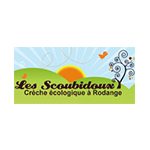 FOYER écologiquePréinscriptionIdentité de l’enfant :Nom et prénom de l’enfant :  ___________________________________Sexe : M/FDate (présumée) + lieu de naissance : _____________________________________Numéro de carte des chèques services : ___________________________________Nationalité : ________________________________________________________Identité des parents :Engagement des parents/tuteurs :Les parents s’engagent à ce que l’enfant fréquente le foyer à temps plein (Forfait de 45h/sem). Placement demandé à partir de__________________(date de début de facturation).Conditions d’admission et documents à fournir lors de l’entrée de votre enfant à la crèche :Assister à la visite et à un entretien préalable avec présentation de l’enfantRemplir le formulaire d’inscription et médicalSigner le contrat d’accueil et le règlement d’ordre intérieur et parapher chaque pageRégler la caution et fournir la preuve de celle-ciCertificat d’aptitude à fréquenter le foyer de jour Copie du carnet de vaccinationProtocole antipyrétique à compléterCopie de la carte des chèques serviceExtrait d’acte de naissancePrésenter une copie de tout jugement réglementant la garde de l’enfant ( si nécessaire )La facturation et les conditions d’admission :La caution :Afin d’assurer la place de votre enfant au foyer de jour d’une part et votre engagement de l’autre, une caution de 300€ est à verser dès la signature du présent contrat sur le compte : LU31 0023 2996 7978 5700 en y mentionnant en communication le nom et le prénom de l’enfant ainsi que l’indication « caution ».Elle devra y être versée au maximum 10 jours après la signature du présent contrat et vous devrez nous fournir la preuve de paiement de celle-ci. En cas de non-paiement, la place ne sera pas garantie. Cette caution vous sera rendue lorsque votre enfant quittera le foyer respectant un préavis de 3 mois avec envoie par lettre recommandée au 1er du mois avec AR (Accusé de réception). Ne pas oublier d’y mentionner votre numéro de compte. En cas d'annulation de l'inscription avant l'arrivée de votre enfant au foyer, la caution ne vous sera pas rendue. Les tarifs et Paiements :Les frais de gardes de l’enfant sont fixés à 6,50 €/heure en 2020 suivant les tarifs des chèques services + les indexations annuelles appliquées en cours.Pour un mois de 4 semaines, on considérera 180h/mois.Pour un mois de 5 semaines, on considérera 225h/mois.Nos prestations s’entendent tout compris pour un temps plein, sauf les repas et certaines sorties non incluses. (C'est-à-dire la garde de l’enfant, les différentes activités proposées et certaines sorties.)Les heures supplémentaires seront facturées au tarif plein après 19h00. (c’est-à-dire à 18 euros de l’heure supplémentaire prestée après 19h00 . Ceci couvrant les frais de l’employé. Coût horaire d’un employé avec la majoration des 20 %)Les tarifs pourront être révisés annuellement selon l’évolution de l’indice officiel du coût de la vie et de l’évolution des chèques services gérés par l’état.Pour les détenteurs des chèques-services, le montant total sera calculé en fonction de la situation financière et familiale du ménage. Le Ministère vous enverra une facture détaillée après un mois presté.Le paiement mensuel :Le paiement doit être réglé le 1er de chaque mois, par virement bancaire en y mentionnant le nom et prénom de l’enfant ainsi que le mois réglé sur le compte :                  numéro IBAN : LU98 0023 1996 7972 9500Merci de respecter le paiement suivant l’échéance et au numéro de compte indiqué ci-dessus.En cas de retard de paiement, (dès réception de la facture, vous avez quinze jours maximum pour régler votre facture) sinon, un intérêt de 1,5% par mois avec un minimum de 20 euros sera porté en compte, et des frais administratifs pour rappel de 12,5 euros. Le fait de ne pas réclamer les intérêts ou/et les indemnités forfaitaires ne peut être interprété comme une renonciation de notre part. En cas de litige seul le tribunal du Luxembourg est compétent.Le non-paiement ou retards répétés des prestations peuvent entrainer l’exclusion de l’enfant dans le mois suivant sans aucun préavis et recours quel qu’il soit.Résiliation du contrat :Enfant se trouvant dans la structure d’accueil :Les parents ou tuteurs de l'enfant peuvent résilier le contrat d'accueil en observant un délai de préavis de trois mois. Le délai du préavis commencera à courir le premier jour du mois qui suit le mois pendant lequel il a été notifié. La notification de la résiliation est valable seulement si elle est faite par écrit et envoyée par lettre recommandée. Au cas où les parents décideraient de résilier immédiatement le contrat d’accueil pour une raison quelconque avec départ immédiat de l’enfant, alors dans ce cas ils doivent s’acquitter des 3 mois de préavis au tarif plein et à leur propre frais dans le mois en cours. Aucune aide de l’état n’interviendra dans ce cas précis .Dans le cas où l’enfant n’est pas encore rentré dans la structure d’accueil mais que sa place est réservée :De même, si l’enfant n’est pas encore rentré dans la structure d’accueil mais que sa place est réservée, tout contrat d’accueil et d’éducation rempli et signé par les parents et ceci après un délai de réflexion de 1 semaine, ne pourra plus être résilié sans la perte de sa caution .RGPD : Dans le cadre de la Protection des données personnelles , ce document reste confidentiel et sera protégé au sein de notre structure suivant notre démarche et politique en interne sur la protection des données . Ce document sera détruit lorsque le contrat d’inscription de l’enfant sera enregistré définitivement au sein de notre établissement .Je soussigné(e), _______________________________________reconnaît avoir reçu le formulaire de pré-inscription du foyer de jour.       Fait à______________________ , le ______________________ .Signatures :Politique de confidentialité des données1. Qui est responsable de vos données?Notre politique de confidentialité s'applique aux données personnelles que Les Scoubidoux recueille et utilise.Les références faites dans cette politique de confidentialité à «Les Scoubidoux», «nous» ou «notre» désignent Scoubidoux S.à r.l., société enregistrée au Luxembourg sous le numéro B157530 et ayant son siège social situé au 73 Route de Longwy, 4831 Rodange, Luxembourg.En tant que le « responsable du traitement » suite au règlement (UE) 2016/679 du Parlement européen et le Conseil du 27 avril 2016 relatif à la protection des personnes physiques eu égard au traitement des données à caractère personnel et à la libre circulation de ces données, qui est entré en vigueur le 25 mai 2018 (ci-après dénommé "le règlement"). Les Scoubidoux contrôle la manière dont vos données personnelles sont collectées.2. Données personnelles que nous collectons à votre sujetLorsque nous utilisons le terme «données personnelles» dans notre Politique de confidentialité, nous faisons référence aux informations qui vous concernent et nous permettent de vous identifier, directement ou en combinaison avec d'autres informations que nous pouvons détenir. Vos données personnelles peuvent inclure par exemple votre nom, vos coordonnées, des informations relatives à l’administration des élèves ou des informations sur la façon dont vous utilisez notre site Web.Nous recueillons des données personnelles auprès de vous, par exemple lorsque vous utilisez notre site Web, ou prenez contact avec nous. Pour plus d'informations sur les parties susceptibles de partager vos données personnelles avec nous, veuillez consulter la section 8 ci-dessous.Catégories de données collectéesNous pouvons collecter et traiter les catégories d'informations suivantes à votre sujet:Données personnelles sensiblesDans le cadre de la prestation de services, nous pouvons recueillir des informations qui pourraient révéler la santé physique ou mentale de vos enfants. Ces informations sont considérées comme des "données personnelles sensibles" en vertu du règlement et d'autres lois sur la protection des données. Nous recueillons seulement ces informations lorsque vous avez donné votre consentement explicite, lorsque cela est nécessaire ou lorsque vous l'avez délibérément rendu public.En fournissant des données personnelles sensibles, vous acceptez explicitement que nous puissions les collecter et les utiliser afin de fournir nos services et conformément à la présente Politique de confidentialité.Si vous ne nous autorisez pas à traiter des données personnelles sensibles, cela signifie que nous pourrions être dans l'impossibilité de vous fournir tout ou partie des services que vous nous avez demandés.3. Comment et pourquoi nous utilisons vos données personnelles Nous utilisons vos données personnelles pour les raisons suivantes:Administration des élèvesLa création d’un fichier d’élèves, l’organisation de l’enseignement, les examens, l’enregistrement des résultats et des résultats des délibérations. Le calcul, la facturation et la perception de montants dus. Le suivi d'anciens élèves. Pour vous communiquer et gérer nos relations avec vous.ComptabilitéLa tenue des livres comptables, établissement des bilans, états financiers, gestion des paiements.Administration antipyrétiqueLes traitements relatifs à la prescription et à la délivrance de médicaments.Marketing - Médias sociaux              Marketing direct - publication sur le site internet et Facebook. Ceci se fait seulement quand les                                         parents ou les tuteurs ont consenti au traitement de ses données à caractère personnel.Si vous ne souhaitez pas connaître nos produits et services, vous pouvez nous en informer en choisissant l'option correspondante lors de l’accueil de votre enfant à notre établissement.Si vous préférez, vous pouvez également contacter notre équipe et exprimer votre préférence que vos photos ou celles de vos enfants ne sont plus visibles sur notre site web.Traitement des achats et des commandes auprès des fournisseursL’administration des fournisseurs. La gestion des commandes émises, le paiement des fournisseurs. La prospection de fournisseurs potentiels et leur évaluation.Pour se conformer à nos obligations légales, par exemple, notre obligation de fournir vos informations aux autorités nationales et étatiques si nécessaire.4. Demander l'accès à vos données personnellesVous avez le droit de demander l'accès aux données personnelles que nous détenons à votre sujet. Si vous souhaitez demander une copie de vos données personnelles, ou si vous avez des questions concernant vos données personnelles, veuillez envoyer un mail à lesscoubidoux@pt.lu.5. Sécurité de vos données personnellesNous nous engageons à prendre les mesures techniques et organisationnelles appropriées pour protéger vos données personnelles contre tout traitement non autorisé ou illégal et contre la perte accidentelle, la destruction ou l'endommagement des données personnelles.Comme décrit dans cette Politique de confidentialité, nous pouvons dans certains cas divulguer vos données personnelles à des tiers. Lorsque Les Scoubidoux divulgue vos données personnelles à un tiers, nous demandons à ce tiers de prendre les mesures organisationnelles appropriées pour protéger vos données personnelles. Cependant, dans certains cas, nous pouvons être contraints par la loi de divulguer vos données personnelles à un tiers, et avoir un contrôle limité sur la façon dont il est protégé par cette partie.Les informations que vous nous fournissez seront conservées dans nos systèmes, qui sont situés dans nos locaux. Nous pouvons également permettre l'accès à vos informations à d'autres tiers qui agissent pour nous aux fins décrites dans cette politique de confidentialité ou à d'autres fins approuvées par vous. Nous conserverons vos données personnelles aussi longtemps que nous en avons besoin afin de remplir nos objectifs définis dans cette politique de confidentialité ou afin de se conformer à la loi.6. Notification en cas de violation de vos données personnellesDans le cas improbable où se produirait une violation de la sécurité entraînant la destruction accidentelle ou illégale, la perte, la modification, la divulgation non autorisée ou l'accès à vos données personnelles (telles que l'envoi de données personnelles à un destinataire incorrect ou la perte de disponibilité des données personnelles), nous nous engageons à prendre une décision éclairée à notifier l'autorité de surveillance dans les 72 heures et vous-même dans le cas où la violation des données personnelles est susceptible d'entraîner un risque élevé pour vos droits et libertés, sans délai indu.7. Partage de vos données personnellesNous pouvons partager certaines de vos données personnelles avec, ou obtenir vos données personnelles à partir des catégories suivantes des tiers:Etablissements de créditLes Scoubidoux pourrait partager certaine de vos données personnelles, qui incluent des informations sur votre mode de paiement, aux établissements de crédit que vous avez utilisés pour effectuer l’inscription de votre enfant.Les autorités et administration étatiquesNous pouvons divulguer vos données personnelles lorsque cela est requis par la loi de toute juridiction à laquelle Les Scoubidoux peut être soumis, ou pour traiter les allocations des subventions financières. Veuillez noter que cette politique de confidentialité ne s'applique pas à leurs sites internet et Les Scoubidoux n'est pas responsable de vos informations que des tiers pourraient collecter via ces sites internet.8. Vos droits En résumé, vous bénéficiez des droits suivants qui vous sont accordés par le règlement, à savoir:droit d'accéder à vos données personnelles fournies et, le cas échéant, d'obtenir une copie de ces donnéesdroit de demander que vos données soient rectifiées ou corrigées si vous les jugez incomplètes ou incorrectesdroit d'avoir vos données supprimées, sauf s'il y a une raison légitime pour justifier leur traitementdroit de s'opposer à tout moment au traitement de vos données, y compris la possibilité de vous exclure, sauf si une raison légitime l'emporte sur vos intérêts et vos droits et libertésdroit de demander que le traitement de vos données soit limitédroit à la portabilité de certaines données, c'est-à-dire le droit de les recevoir dans un format structuré qui est couramment utilisé et lisible par machine afin qu'elles puissent être envoyées à un autre "responsable du traitement"Nous nous efforcerons de répondre à votre demande rapidement et dans un délai d'un mois à compter de la réception de la demande. En fonction de la complexité de la requête et du nombre de requêtes à traiter, nous avons la possibilité de prolonger ce délai de deux mois. Vous serez informé de cette extension et des raisons de ce retard dans un délai d'un mois à compter de la réception de la demande. Nous nous réservons le droit de rejeter la demande si elle ne permet pas de procéder à votre identification ou si elle est jugée excessive ou non fondée. Vous serez informé des raisons du refus dans un délai d'un mois à compter de la réception de la demande. Nous pouvons également exiger le paiement de frais raisonnables en cas de demandes non fondées ou excessives, surtout si elles sont répétitives.Si vous n'êtes pas satisfait du traitement de votre demande, vous pouvez déposer une plainte auprès de la Commission nationale pour la protection des données (informations disponibles sur le site www.cnpd.public.lu). Si vous n'êtes pas satisfait du traitement de vos données personnelles, vous pouvez déposer une plainte en envoyant un message, un e-mail à Les Scoubidoux.9. Mises à jour de notre politique de confidentialitéNous pouvons apporter des modifications à la présente Politique de confidentialité à tout moment, y compris dans le cadre de la nouvelle législation européenne sur la protection des données qui est entrée en vigueur le 25 mai 2018 (le "règlement général sur la protection des données"). Nous mettrons à jour la politique de confidentialité et nous publierons sur notre site internet toute nouvelle version de cette politique.10. Informations de contactLes questions, commentaires et demandes concernant cette politique de confidentialité doivent être adressés a la direction par email à lesscoubidoux@pt.lu ou par écrit à :Les ScoubidouxAtt. Direction73, Route de Longwy, L-4831 RodangeLuxembourgMère ou tuteurPèreNom et prénom :Adresse : Rue et n° :Code postal et localité :Téléphone maison :GSM :Adresse mail :Profession :Lieu de travail+ téléphone :Etat civil :Données bancaires :(Numéro IBAN )PENDANT LES SEMAINES SCOLAIRESPENDANT LES SEMAINES SCOLAIRESPENDANT LES SEMAINES SCOLAIRESPENDANT LES SEMAINES SCOLAIRESPENDANT LES VACANCESACCUEIL MATINACCUEIL MIDIACCUEIL SOIRACCUEIL DEMI-JOURNEEACCUEIL JOURNEE COMPLETEHORAIRES7H00-8h11H30- 14H1515H15-19H0011H15-19H0007H00-19H00HEURES FACTUREES1h2H453H457H45      12H00LUNDIXXXXMARDIXXXMERCREDIXXXXJEUDIXXXVENDREDIXXXXAccueil /Administration des élèvesDonnées d’identification personnelles (ex. nom, titre, adresse privée et professionnelle, adresses antérieures, numéro de téléphone privé et professionnel)Données d’identification émises par les services publics, autres que le numéro de registre national (ex. numéro de carte d’identité, de passeport)Détails personnels (ex. âge, sexe, date de naissance, lieu de naissance, état civil et nationalité)Accueil /ComptabilitéDonnées d’identification bancaires et financières (ex. identification et numéro de compte bancaires, numéros de cartes de crédit ou de débit)Aide financière (ex. allocations, aides, subventions)Accueil /Administration antipyrétiqueDonnées concernant la santé physique (ex. dossier médical, carnet de vaccination etc.)Marketing / Médias sociauxFilms, photographies, enregistrements vidéo, photos numériquesTraitement des achats et des commandes auprès des fournisseursDonnées d’identification personnelles (ex. nom, titre, adresse privée et professionnelle, adresses antérieures, numéro de téléphone privé et professionnel)